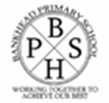 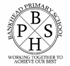 Dear Parents/Carers,To help keep you up-to date with information we will provide you with a weekly Newsletter each Friday. Firstly, thank you for your continued support, especially with the recent changes to the timings for the P4b and P6b classes.  We really appreciate it. Recovery PlanPlease find our recovery plan on the useful documents section of our website which summarises the plan we have made and continue to adapt to ensure that we keep your child as safe as possible while they are at school.Staggered LunchesPlease note that while all children have staggered lunchtimes your child still has exactly the same amount of time for their lunch as they always have. Your child will either have their lunchtime from 11.45am-12.30pm or 12.35pm-1.20pm. They have plenty of time to play and eat their lunch. Children are encouraged to eat their lunch and not feel rushed in the Fuel Zone and it would be great if you can remind your child not to leave the dinner hall until they have eaten everything they want to. We always do our best to ensure a child has a lunch and if they don’t the SLT will organise an alternative after we have exhausted everything the Fuels Zone can offer.Menu ChangesNext week we will be on Week 3 on the Fuel Zone menu. Monday’s Choice 1 will be changed to baked potato with cheese and coleslaw instead of cheese & tomato quiche.Snack Time  We encourage the children to have a healthy snack and as far as possible not to bring too many treats with them for their break. Sometimes it is tricky to work out if the snacks are the child’s packed lunch and vice versa. Lost PropertyPlease check to see if any of your child’s property is outside the main door on Caldwell Avenue.  This box will be emptied on Thursday 24th September.Dangerous Driving Staff, parents and children are really disappointed to see that some drivers continue to be selfish and dangerous while driving in a Car Free Zone.  Recently, there have been occasions where children and adults have almost been knocked down, where cars have reversed into Caldwell Avenue and Broadlie Drive. Please help us in our campaign to keep the children safe by reporting any dangerous or selfish acts by drivers by e-mailing Police Scotland at: Contactus@scotland.pnn.police.ukGood Neighbours Please don’t lean against the neighbours’ cars or fences when you are waiting on your child leaving school at 3pm as some of our neighbours feel that we are not respecting their property. We also ask that you dispose of any face masks in the rubbish bins or take them home for disposal. Do not litter them onto neighbours’ gardens.Parents in the Playground During this unprecedented time we are trying to reduce the number of adults in the playground. Therefore all P1 and P2 parents can enter the playground before and after school and we ask that only one parent brings their child/children into the school playground. Parents of P3 children can collect their child from the playground at 2.45pm or 3pm. There are 3 staff members in the north playground at 8.45am and 3 staff members in the south playground at 8.45am. The playgrounds are not supervised until 8.45am so please ensure your child does not arrive at school before this time unless he/she is going to the breakfast club.Playground ZonesChildren are playing with their classmates in defined zones in the playground. Again this is to help protect your child and all the other children in the school. Our Support for Learning Workers have organised a range of resources and activities to make sure playtimes are fun. Please talk to your child about the reasons for staying in bubbles for safety.Yours sincerely,Celine McKinlayHead Teacher 